ПОСТАНОВЛЕНИЕот 31.01.2018 г. № 77О подготовке проекта внесения изменений в нормативы градостроительного проектирования сельских поселений Шовгеновского района Республики АдыгеяВ целях приведения нормативов градостроительного проектирования сельских поселений Шовгеновского района Республики Адыгея в соответствие с действующим законодательством, в части приведения в соответствие с нормами, предусмотренными Сводом правил «СП 42.13330.2016 "Градостроительство. Планировка и застройка городских и сельских поселений" Актуализированная редакция СНиП 2.07.01-89*», Федеральным законом от 6 октября 2003 г. № 131-ФЗ "Об общих принципах местного самоуправления в Российской Федерации" глава администрацииПОСТАНОВЛЯЕТ:Отделу архитектуры и градостроительства администрации МО «Шовгеновский район» приступить к разработке проекта внесения изменений в нормативы градостроительного проектирования сельских поселений Шовгеновского района Республики Адыгея.Установить срок 1 месяц для разработки проекта внесения изменений в нормативы градостроительного проектирования сельских поселений Шовгеновского района Республики Адыгея.Подготовленный проект внесения изменений в нормативы градостроительного проектирования сельских поселений Шовгеновского района Республики Адыгея разместить на официальном сайте муниципального образования в сети Интернет и опубликовать в средствах массовой информации в установленном порядке не менее чем за два месяца до их утверждения.Опубликовать настоящее постановление в газете «Заря» и разместить на официальном сайте муниципального образования в сети Интернет.Контроль за выполнением настоящего постановления возложить на отдел архитектуры и градостроительства администрации МО «Шовгеновский район».Настоящее постановление вступает в силу с момента его подписания.РЕСПУБЛИКА АДЫГЕЯ Администрация муниципального образования «Шовгеновский район»     385440, аул Хакуринохабль,  ул.Шовгенова, 9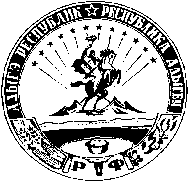 АДЫГЭ РЕСПУБЛИК Муниципальнэ образованиеу «Шэуджэн район» иадминистрацие                 385440, къ. Хьакурынэхьабл,  ур.Шэуджэным ыцI, 9Глава администрацииМО «Шовгеновский район»А.Д. Меретуков